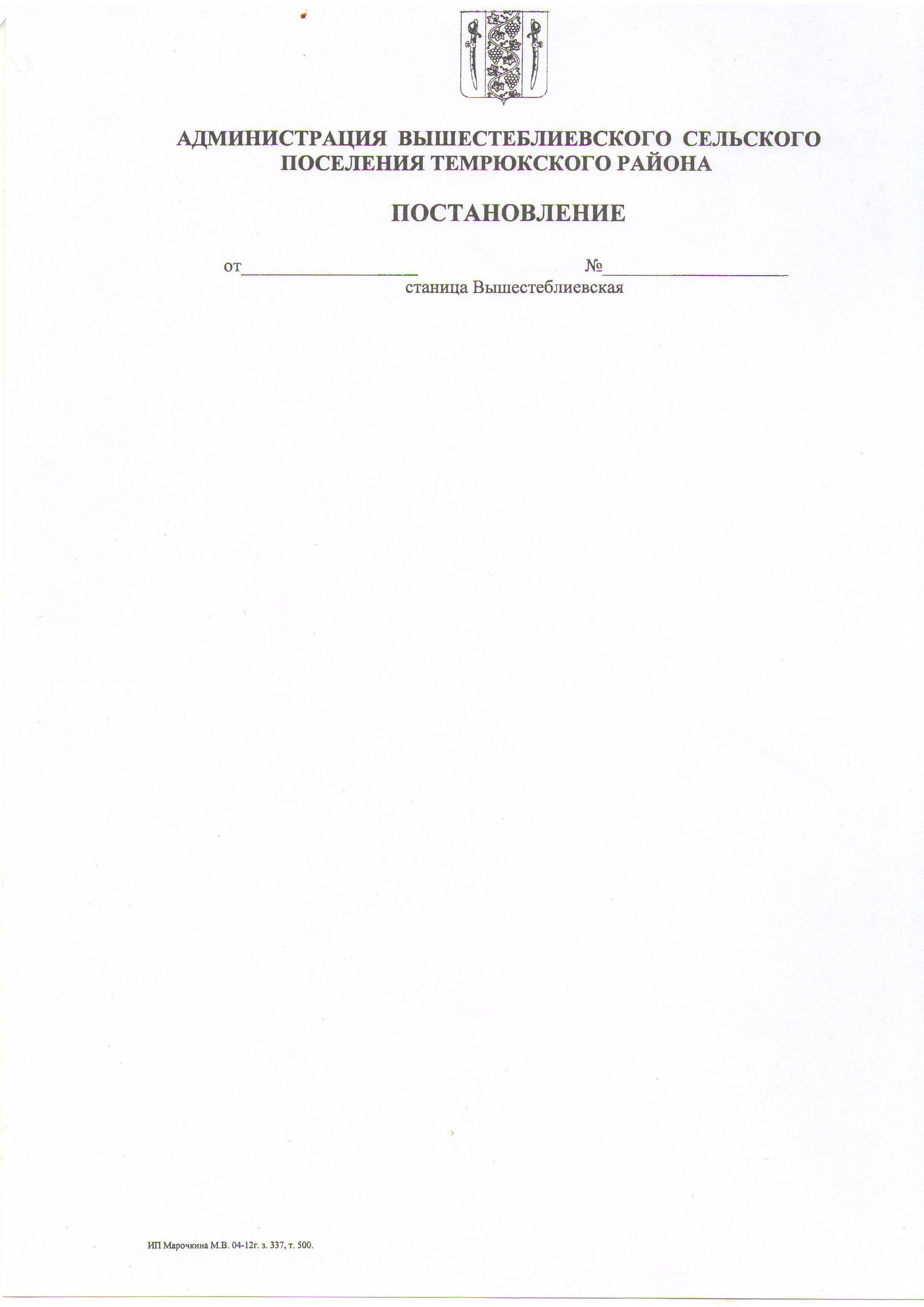 АДМИНИСТРАЦИЯ ВЫШЕСТЕБЛИЕВСКОГОСЕЛЬСКОГО ПОСЕЛЕНИЯ ТЕМРЮКСКОГО РАЙОНАПОСТАНОВЛЕНИЕот  02.12.2015                                                                                                        № 296станица ВышестеблиевскаяОб уточнении адреса объекту недвижимого имущества в станице Вышестеблиевской Темрюкского района Краснодарского края          Рассмотрев  заявление  Колмык Любови Анатольевны, на основании Устава Вышестеблиевского сельского поселения Темрюкского района, постановления Правительства РФ от 19 ноября 2014 года  № 1221 «Об утверждении Правил присвоения, изменения и аннулирования адресов»,  на основании реестра муниципального имущества Вышестеблиевского сельского поселения, в котором значится квартира № 2 в доме № 30 по переулку Шевченко станицы Вышестеблиевской, а так же в  целях  упорядочения  адресного плана и натурного обследования территории станицы Вышестеблиевской, учитывая учетно-справочный  и картографический материал, п о с т а н о в л я ю:	1. Объекту недвижимого имущества (квартира), общей площадью    56,2 квадратных метров, присвоить почтовый адрес: Краснодарский край, Темрюкский  район, станица Вышестеблиевская, переулок Шевченко, дом        № 30, квартира № 2.2. Контроль за выполнением настоящего постановления возложить на ведущего специалиста по вопросам архитектуры и градостроительства  администрации Вышестеблиевского сельского поселения Темрюкского района Н.А. Кушик.3. Постановление вступает в силу со дня его подписания.Глава Вышестеблиевскогосельского поселения Темрюкского района                                                                             П.К. Хаджиди